What I need: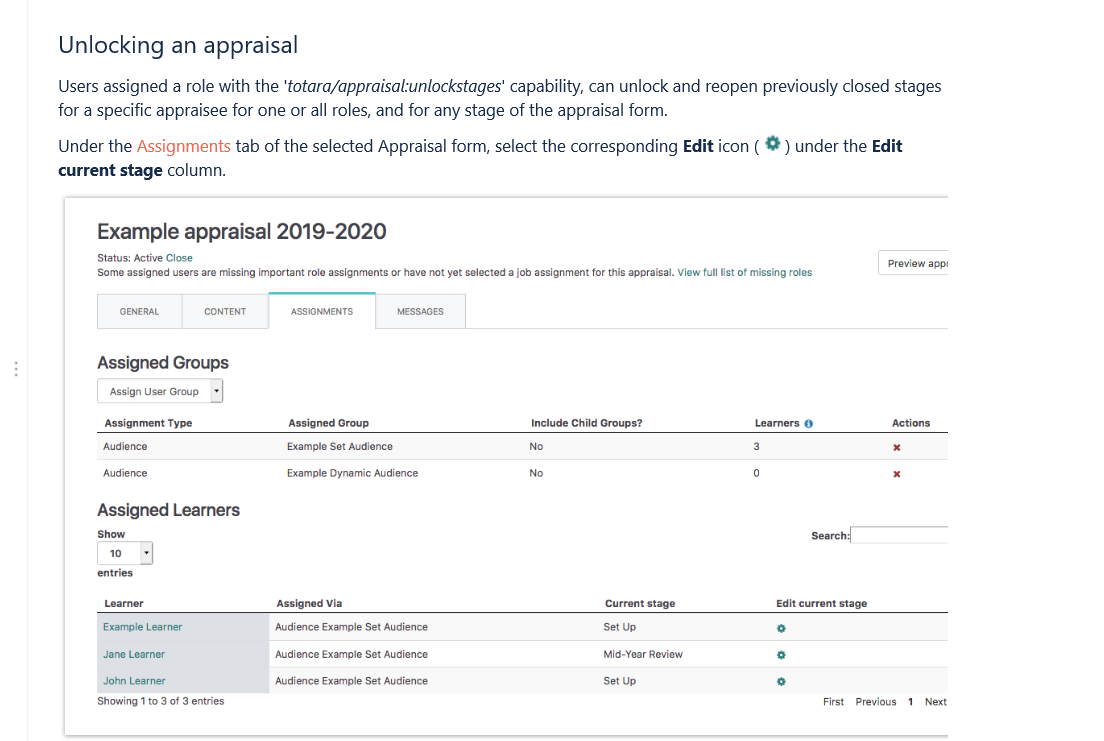 What I actually See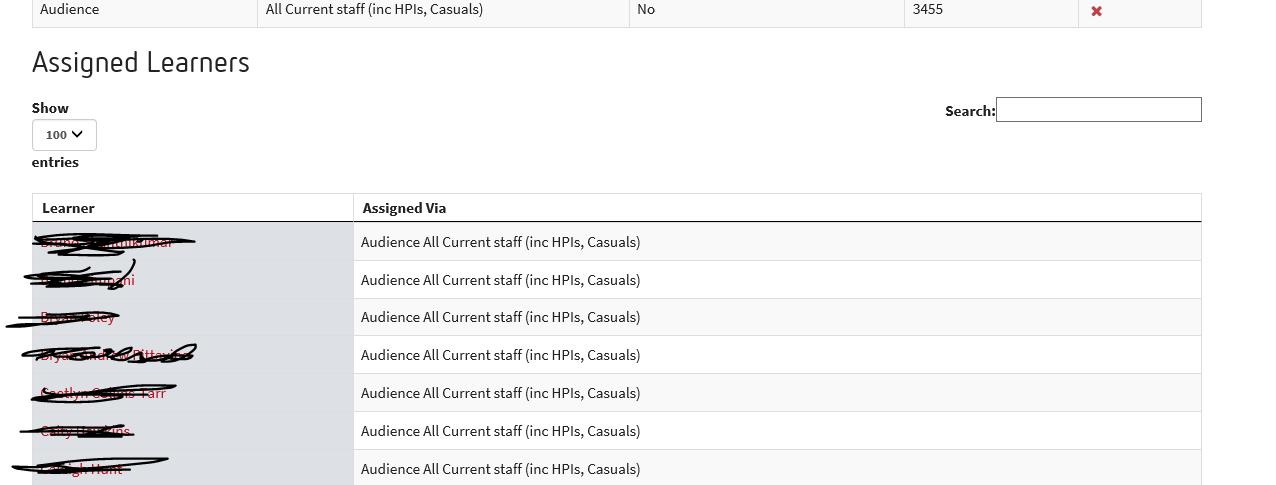 